SALONE DEL MOBILE 2022FOCUS ANTEPRIMALa prima volta di RAK Ceramics al Salone del Mobile (280 mq di stand)CERAMICA DESIGNMETAMORFOSI (EMBARGO FINO AL 25 MAGGIO 2022)Ispirati dalla naturaMetamorfosi è l'ultimo prodotto innovativo di RAK Ceramics, che segna una nuova era nel percorso creativo e nelle capacità progettuali dell'azienda.La collezione combina il fascino materico delle lastre in gres porcellanato effetto resina con molteplici colori vivaci e decorazioni audaci. Attingendo alla bellezza paesaggistica delle lastre di grande formato, questa serie moderna presenta un sorprendente spettro di forme e colori ispirati alla natura. Dai vivaci toni blu, avorio e rosa come colori di base alle lussureggianti foglie tropicali e ai fiori in fiore come motivi decorativi, Metamorfosi rende omaggio alle maestose forme e agli effetti visivi della natura. I movimenti superficiali sono splendidamente resi sulla piastrella di ceramica, come applicati a mano con una spatola, in una rivisitazione moderna delle tecniche di intonaco veneziane.  Disponibile in 9 colori e 11 decori, questa collezione davvero eclettica offre una moltitudine di applicazioni e combinazioni di interior design. Una scelta ideale per ambienti residenziali e commerciali.Con Metamorfosi, RAK Ceramics entra ufficialmente in un nuovo entusiasmante capitolo in termini di palette di colori e stili decorativi.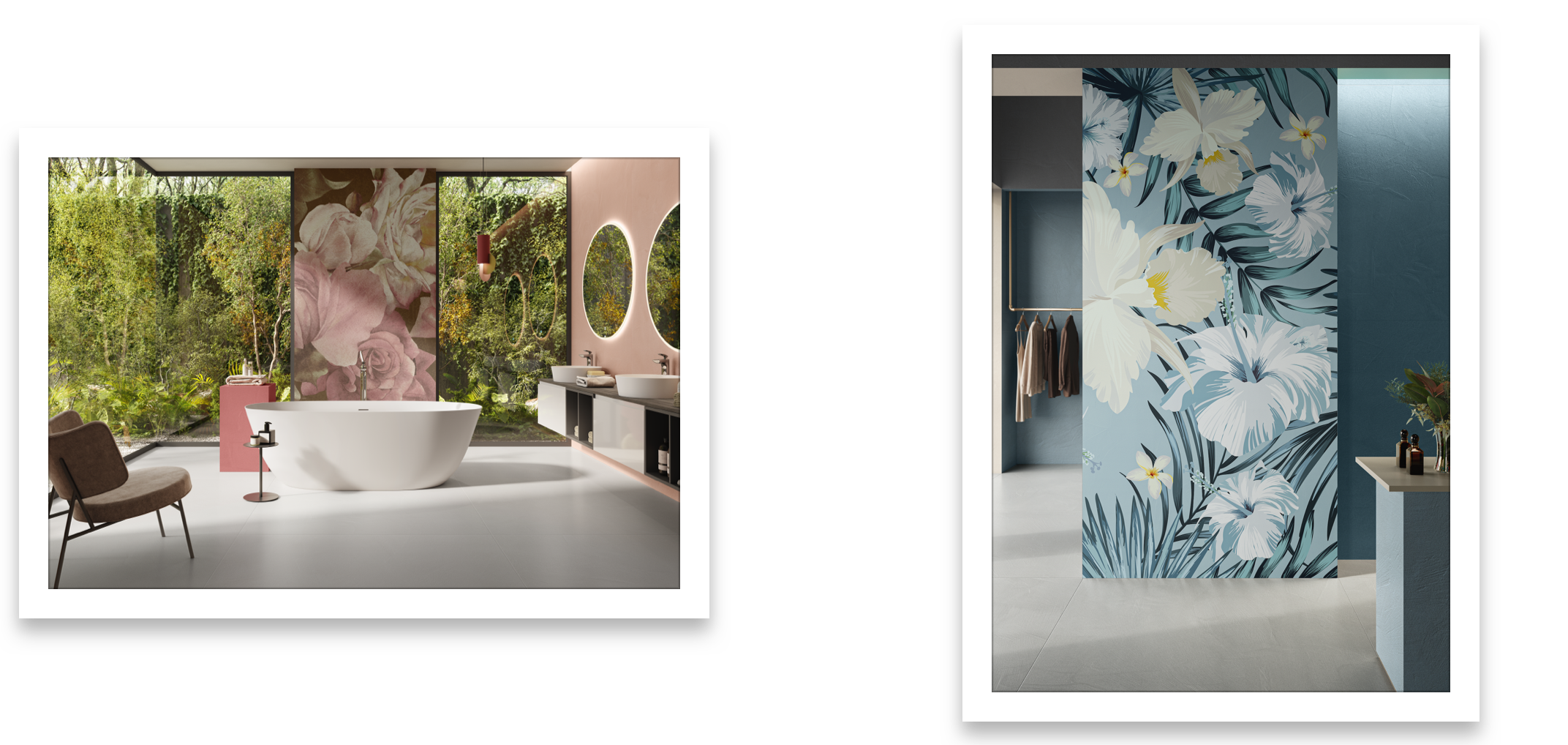 Metamorfosi in bagno 		Metamorfosi in boutique	ContattiTAConline | Paola Staiano							
Tel: +393356347576		
staiano@taconline.it
Ulteriori informazioni sono disponibili sul sito www.rakceramics.com ARREDOBAGNO DI DESIGNRAK-Joy Uno (NO EMBARGO)Uno come nessunoFunzionale, elegante, spaziosa e modulare, RAK-Joy Uno è la nuova linea di arredo bagno di RAK Ceramics, pensata per un bagno caratterizzato da dettagli ricchi e di alta qualità. RAK-Joy Uno è disponibile in 5 diverse finiture. Compatibile con i lavabi attualmente disponibili nella gamma RAK-Joy, può anche essere abbinato agli specchi e a tutte le soluzioni con top di RAK Ceramics. Si abbina ai nuovi elementi divisori sempre prodotti da RAK Ceramics 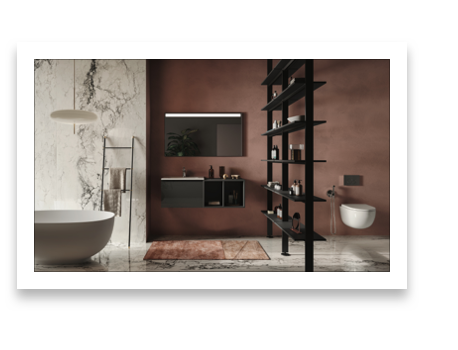 RAK-Valet (NO EMBARGO)La collezione sensuale di Patrick NorguetRAK-Valet è la nuova collezione bagno che riunisce l'estro creativo del designer francese e la qualità manifatturiera di RAK Ceramics. La parola chiave del progetto è equilibrio: nel dialogo tra luce e ombra, tra volumi, linee, forma e materiali, ogni elemento è pensato per gli utenti dello spazio abitativo. Il lavoro di Norguet sonda nuovi modi di vivere e sfruttare lo spazio domestico, destinato a diventare un luogo senza restrizioni, poroso e osmotico, tradizionale ma innovativo allo stesso tempo.  La collezione RAK-Valet è composta da elementi funzionali, disponibili nelle finiture opaca e lucida. I volumi decorativi sono privi di qualsiasi dettaglio o forma superflua, con l'accento posto sulla purezza formale, grazie ai lavabi a bordi sottili, una vasca da bagno frutto di una grande ricerca stilistica e delle linee "allungate" dei sanitari. RAK-Valet si coordina perfettamente con alcune delle linee di maggior successo di RAK Ceramics, come i nuovi armadi e specchi da bagno RAK-Joy Uno, completi di accessori come strutture e portasciugamani in metallo o la funzionale ed elegantissima mensola in ceramica, ennesimo design di Norguet.  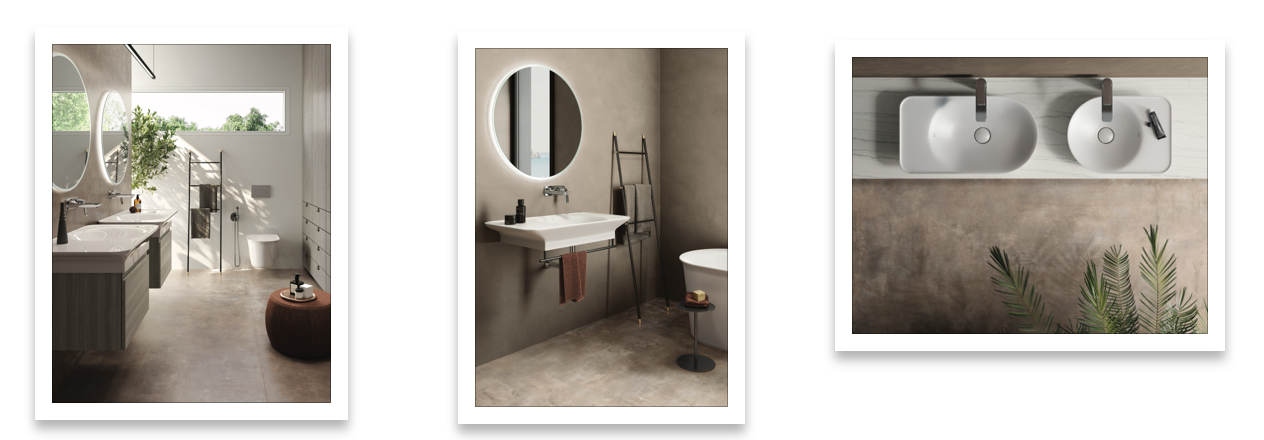 